עירית הרצליה המחלקה לחינוך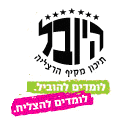 תיכון היובל הרצליהמס' ביה"ס 541169יוני 2019רשימת  ספרי לימוד לכיתה י"ב – שנה"ל תש"פמקצועות הלימוד:
ספרות-כל השכבה:        סיפור פשוט / שי עגנון                                                                         ביקור הגברת הזקנה / דירנמט                                            חוברת פנימית בעריכת ליון בוקס  (מכיתה י"א)                        אזרחות:              ספר דיגיטלי "להיות אזרחים בישראל במדינה יהודית ודמוקרטית" 				(בתחילת השנה ימסרו הנחיות לתלמידים)                             חוברת בעריכת צוות המקצוע .                                                                      מתמטיקה:      5 יח"ל :  יואל גבע  ואריק דז'לדטי - שאלון 807  כרכים א + ב
       4 יח"ל:   יואל גבע  ואריק דז'לדטי - שאלון 805                                                   אנגלית:	מילון או מילונית בהתאם לחוזר מנכ"ל עדכני5 יח''לHigh Points - Book and Workbook – Eric Cohen Books (11th and 12th) – הספר מיא'Literature Program for 5 points, Option One – UPP Revised Mastering Modules E and G - Eric Cohen Books (11th+12th)Tests for Module G/ ECB4 יח"לMaking Sense – Eric Cohen BooksLiterature Program for 4 points, Option One – UPP Revised Mastering Module C E/ ECB (11th +12th)Exam Practice for Module E/ ECB3 יח"לThat’s Right/ Meggie Ben Zion. Eric Cohen Books - book and notebook (3 years) נשארPoint to 3 – Module B (UPP) (3 years) נשאר משנה שעברה Revised Mastering Module A C/ ECB (11th+12th) הכחול - Exam Practice for Module C/ ECBמנהל וכלכלה: כיתות מב"ר/אתגר – חוברת עבודה תירכש במרוכז בתחילת השנה.מקצועות מורחבים עפ"י התמחותו של כל תלמידערבית:	   מילון ערבי-עברי  אברהם שרוני הוצ' משרד הבטחון (לשמור משנה שעברה)                              חוברת עבודה של אלי מזרחי – תרכש בתחילת השנה.
פיסיקה:              מכניקה ניוטונית כרך א'+ב' – עדי רוזן. (עובר  מכיתה י"א)                                                                                                                                                             "פרקים בחשמל ומגנטיות" א'+ב' - הוצאת ראמוס                           לקט מבחני בגרות 5 יח"ל / עדי רוזן (עובר מכיתה  י"א) דיפלומטיה:    תירכש במרוכז במהלך השנה.ביוטכנולוגיה:   "הנדסה גנטית מעקרונות ושיטות ליישומים ומחקר"/ דן מיכאל וענת ירדן, הוצ' מכון ויצמן.      "תהליכים ביוטכנולוגיים"  - (ספר מי"א) עמיחי פרימן וסימונה אברמוב-הוצ'                                                                                       מפ"ט עמל, משרד החינוך 1996  .תיאטרון :   "שלושה מחזות" של  ברטולד ברכט. תרגום שמעון זנדבנק הוצאת עם עובד.                    (אמא קוראז' מופיע עם שני מחזות נוספים 'אופרה בגרוש' והנפש הטובה מסצ'ואן).                    'הזמרת הקרחת' / אז'ן יונסקו. תרגום עדה בן נחום הוצאת אור עם.                   'חפץ ואחרים' / חנוך לוין. הוצאת ספרי סימן קריאה (הקיבוץ  המאוחד)-המחזה "שיץ"                                                                                                                                                      'הוא הלך בשדות' / משה שמיר הוצאת אור עם.              כימיה:                אנרגיה בקצב הכימיה - ד"ר מרים כרמי, אדית וייסחברג, בהוצאת הטכניון ומשה"ח.ביוכימיה - "כימיה של חלבונים וחומצות גרעין" - מ. ברק, א. גבע, ח. אינטרטור, י. דורי, בהוצאת מל"מ טכניון.חומר למחשבה לכיתה י"ב - אורית מולווידזון וידידה גוטליב, בהוצאת דוד רכגולד.חומר למחשבה לכיתה י"ב חוברת עדכונים - אורית מולווידזון וידידה גוטליב, בהוצאת דוד רכגולד.חוברת עבודה תירכש בתחילת השנה.ביולוגיה:	  מיקודית ביולוגיה 5 יחידות-הוצאת רכס (2018) (מכיתה י"א)מזרחנות:            "תולדות האסלאם ומדינות המזרח התיכון בעת החדשה" בעריכת פרופ' ליאת קוזמא, בשיתוף המרכז לחקר האסלאם ע"ש נחמיה לבציון, בהוצאת רכס פרוייקטים חינוכיים בע"מ.                     הרשימה תפורסם באתר ביה"ס. נא לבדוק לפני הקניה אם לא חלו  שינויים.